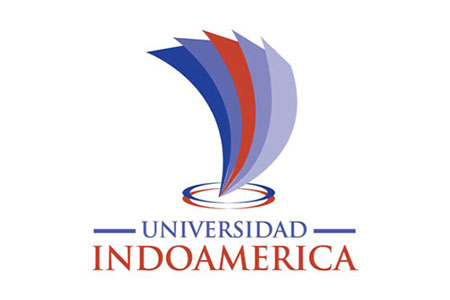 UNIVERSIDAD TECNOLÓGICAINDOAMÉRICAUNIDAD DE EFICIENCIA TERMINALFORMATO ESTANDARIZADO DE HOJAS PRELIMINARES  DE TRABAJOS DE TITULACION PARA GRADOMODALIDADES: PRESENCIAL, SEMIPRESENCIAL Y DISTANCIAAÑO 2017UNIVERSIDAD TECNOLÓGICAINDOAMÉRICAFACULTAD DE CIENCIAS ADMINISTRATIVAS Y ECONÓMICASCARRERA DE ADMINISTRACIÓN DE EMPRESAS Y NEGOCIOSTEMA: SISTEMA DE GESTIÓN DE PRODUCCIÓN Y SU INCIDENCIA EN EL NIVEL DE PRODUCTIVIDAD DE LA EMPRESA IMESCO, DE LA CIUDAD AMBATO, DURANTE EL PERÍODO  2017Trabajo de titulación previo a la obtención del título de Ingeniero en Administración de Empresas y NegociosAutor(a)  Muñoz Naranjo Natali CristinaTutor(a) Ing. Saltos Bonilla Luis Carmelino, Mg.AMBATO (QUITO) – ECUADOR 2017UNIVERSIDAD TECNOLÓGICAINDOAMÉRICAFACULTAD DE …………………………………… ……..........................CARRERA DE …………………………………………TEMA: ………………………………………………………………………………………………………………………………………………………………………………Trabajo de titulación previo a la obtención del título de ………………………………..............Autor(a) ………………………………..Tutor(a) ……………………………….AMBATO (QUITO) – ECUADOR 20….ÍNDICE DE CONTENIDOSPORTADA	iAUTORIZACIÓN PARA EL REPOSITORIO DIGITAL	iiAPROBACIÓN DEL TUTOR	iiiDECLARACIÓN DE AUTENTICIDAD	ivAPROBACIÓN TRIBUNAL	vDEDICATORIA	viAGRADECIMIENTO	viiÍNDICE DE CONTENIDOS	viiiÍNDICE DE TABLAS	xiÍNDICE DE GRÁFICOS	xiÍNDICE DE IMÁGENES	xiRESUMEN EJECUTIVO	xiiiABSTRACT	xiiiINTRODUCCIÓN	1AUTORIZACIÓN POR PARTE DEL AUTOR PARA LA CONSULTA, REPRODUCCIÓN PARCIAL O TOTAL, Y PUBLICACIÓN ELECTRÓNICA DEL TRABAJO DE TÍTULACIÓN Yo,…(Nombre completo del  Autor)….., declaro ser autor del Trabajo de Titulación con el nombre “…………….…………………………………………”, como requisito para optar al grado de ……………………….. y autorizo al Sistema de Bibliotecas de la Universidad Tecnológica Indoamérica, para que con fines netamente académicos divulgue esta obra a través del Repositorio Digital Institucional (RDI-UTI). Los usuarios del RDI-UTI podrán consultar el contenido de este trabajo en las redes de información del país y del exterior, con las cuales la Universidad tenga convenios. La Universidad Tecnológica Indoamérica no se hace responsable por el plagio o copia del contenido parcial o total de este trabajo. Del mismo modo, acepto que los Derechos de Autor, Morales y Patrimoniales, sobre esta obra, serán compartidos entre mi persona y la Universidad Tecnológica Indoamérica, y que no tramitaré la publicación de esta obra en ningún otro medio, sin autorización expresa de la misma. En caso de que exista el potencial de generación de beneficios económicos o patentes, producto de este trabajo, acepto que se deberán firmar convenios específicos adicionales, donde se acuerden los términos de adjudicación de dichos beneficios. Para constancia de esta autorización, en la ciudad de …………, a los …. días  del mes de …….. de 201….., firmo conforme: Autor: ……………………….. Firma: ……………………….Número de Cédula: ……………………..Dirección: Provincia, ciudad, Parroquia, Barrio. Correo Electrónico: ……….@............Teléfono: …………………..APROBACIÓN DEL TUTOREn mi calidad de Tutor del Trabajo de Titulación “…..(título del Trabajo de Titulación en mayúsculas sin negrilla)….” presentado por ……..(nombre completo del autor)………, para optar por el Título ……………………….., CERTIFICOQue dicho trabajo de investigación ha sido revisado en todas sus partes  y considero que reúne los requisitos y méritos suficientes para ser sometido a la presentación pública y evaluación por parte del Tribunal Examinador que se designe. Ambato,    de     del 20... ……………………………… (Título, nombre y apellido completos del tutor)DECLARACIÓN DE AUTENTICIDADQuien suscribe, declaro que los contenidos y los resultados obtenidos en el presente trabajo de investigación, como requerimiento previo para la obtención del Título de ……………………………………………….., son absolutamente originales, auténticos y personales y de exclusiva responsabilidad legal y académica del autorAmbato,….. de…..201…………………………………(Nombre y apellidos completos del autor)(Número de cédula)APROBACIÓN TRIBUNALEl trabajo de Titulación, ha sido revisado, aprobado y autorizada su impresión y empastado, sobre el Tema: (colocar el tema en MAYUSCULAS), previo a la obtención  del Título de………………………………………. , reúne los requisitos de fondo y forma para que el  estudiante pueda presentarse a la sustentación del trabajo de titulación.Ambato,, …. de ……. de 201………………………………………………..Nombres completosPRESIDENTE DEL TRIBUNAL…………………………………………….Nombres completosVOCAL…………………………………………….Nombres completosVOCALDEDICATORIA(obligatoria)La dedicatoria va en la parte inferior dercha de la página.AGRADECIMIENTO(obligatoria)El agradecimiento va en la parte inferior dercha de la página.INDICE DE CONTENIDOSPORTADA	iAUTORIZACIÓN PARA EL REPOSITORIO DIGITAL	iiAPROBACIÓN DEL TUTOR	iiiINTRODUCCIÓN	1CAPITULO IAaaaaaaaaaaaaaa	2Bbbbbbbbbbbbbbbbbbbbbbbbbb	3ÍNDICE DE TABLASTabla No. 1 (ingresar el nombre característico de la tabla)	1Tabla No. 2 (ingresar el nombre característico de la tabla)	13ÍNDICE DE GRÁFICOSGráfico No. 1 (ingresar el nombre característico de la tabla)	4Gráfico No. 2 (ingresar el nombre característico de la tabla)	10ÍNDICE DE IMÁGENESImagen No. 1 (ingresar el nombre característico de la tabla)	4Imagen No. 2 (ingresar el nombre característico de la tabla)	10UNIVERSIDAD TECNOLÓGICA INDOAMÉRICAFACULTAD DE ……………………………………………………………….. CARRERA …………………………………………..TEMA: (COLOCAR EL TEMA DE INVESTIGACIÓN EN MAYÚSCULAS)AUTOR: (Nombres, apellidos completos)    TUTOR: (Usar el título más alto solamente)    RESUMEN EJECUTIVO(Redactar el resumen del trabajo de titulación en un solo párrafo, hasta 300 palabras en el idioma español de manera clara, explicita y deben estar redactados en un solo párrafo, a reglón seguido e interlineado. Su contenido debe abarcar el problema, objetivo, hipótesis, la metodología empleada, los principales resultados obtenidos y conclusiones. Este contenido debe estar implícito en la redacción, en forma de ensayo. Las ideas deben ser redactadas de manera formal y estar ordenadas de manera clara, con la debida puntuación, en oraciones cortas)DESCRIPTORES: (De 3 a 4 palabras clave representativas, que nazcan de esta redacción y que ayuden a ubicar el trabajo de investigación. Redactarlas en orden alfabético.)UNIVERSIDAD TECNOLÓGICA INDOAMÉRICAFACULTAD DE ……………………………………………………………….. CARRERA …………………………………………..THEME: (WRITE IT IN CAPITALS)AUTHOR: (Full name)    TUTOR: (The highest degree)    ABSTRACT(Keep the meaning, organization and intention of its Spanish versión. Avoid direct tranlation and using Internet translators as well. Proofread and contrast it with the Spanish text.)KEYWORDS: (Translate the Spanish chosen words/phrases and reorganize them.)(FIRMA Y SELLO DEPARTAMENTO DE IDIOMAS)INTRODUCCIÓN    CAPITULO IEL PROBLEMAPresentación del problema comunitario(redactar en detalle la situación problemática que desea solucionar con su propuesta de asesoramiento  psicológico)Contextualización Macro Meso Micro Interrogantes básicas para el análisis problémico(Detalle de las preguntas que se plantea el investigador para el análisis de la problemática comunitaria )Explicación problemaPropuesta de intervenciónEvidencias de cambioDelimitación de la Investigación Campo:Área:Aspecto:Delimitación espacialProvincia:Cantón:Lugar: Delimitación Temporal JustificaciónImportancia (primer párrafo): para la psicología como ciencia, para el (la) investigador(a), para los beneficiarios.Originalidad (segundo párrafo):  Factibilidad (tercer párrafo):ObjetivosObjetivo GeneralObjetivos EspecíficosCAPITULO IIMARCO TEORICOAntecedentes de la situación institucional o del problema(Redactar el problema contextualizado al contexto en el que se presente, considerar la problemática local, que justifique la intervención, considerar otras intervenciones previas, entrevistas a dirigentes, líderes, etc.) FundamentacionesFundamentación EpistemológicaFundamentación PsicológicaFundamentación LegalMarco conceptual(Detalle teórico del proyecto, ensayo en 3000 palabras)CAPITULO IIIMETODOLOGIA DE APLICACIÓNDescripción de la Población objetivo Métodos, técnicas e instrumentos(redactar con detalle la metodología, técnicas e instrumentos utilizados, su forma de aplicación y validación )Criterios para la estructuración de la propuesta de intervención(señalar los  elementos que justifiquen  la aplicación del asesoramiento psicológico, bajo la línea del modelo teórico elegido)  Protocolo de intervención (MÍNIMO 4 SESIONES)Taller N° DETALLE DE LAS ACTIVIDADES REALIZADAS(ESCRIBA CON DETALLE TODOS LOS MOMENTOS DE LA APLICACIÓN DEL ASESORAMIENTO PSICOLÓGICO), TALLER POR TALLERCAPITULO IVDISCUSIÓN(Estructurar un ensayo 1000 palabras relacionando los resultados de la investigación con el marco teórico)CAPITULO VCONCLUSIONES Y RECOMENDACIONES (Incluir las conclusiones respondiendo al objetivo general, y luego los objetivos específicos)Bibliografía (Normas APA 6 edición )Resumen Normas Apa Sexta Ediciónhttp://www.uees.edu.sv/editorial/publicaciones/Normas%20APA%20Sexta%20Edici%C3%B3n.pdf Ej. Minuchin, Salvador (1982). Familias  y  Terapia Familiar. Editorial Cedisa, Primera Edición, Buenos Aires.ANEXOSTEMA: TEMA: TEMA: TEMA: TEMA: TEMA: TEMA: OBJETIVO: OBJETIVO: OBJETIVO: OBJETIVO: OBJETIVO: OBJETIVO: OBJETIVO: FASEACTIVIDADESASPECTO A TRABAJAROBJETIVOTECNICATIEMPORESPONSABLEINICIALPresentaciónINICIALIntroducciónMEDIADiscusiónMEDIARetroalimentaciónFINALReforzamientoFINALCierre